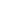 Saturday, Nov 29, 2014Saturday, Nov 29, 2014Saturday, Nov 29, 2014Saturday, Nov 29, 2014Saturday, Nov 29, 2014Saturday, Nov 29, 2014Saturday, Nov 29, 2014Saturday, Nov 29, 2014Saturday, Nov 29, 2014Game 2:00PM Away vs. Howells-Dodge Howells Dodge High School Thursday, Dec 4, 2014Thursday, Dec 4, 2014Thursday, Dec 4, 2014Thursday, Dec 4, 2014Thursday, Dec 4, 2014Thursday, Dec 4, 2014Thursday, Dec 4, 2014Thursday, Dec 4, 2014Thursday, Dec 4, 2014Game 6:15PM Gibbon St. Paul High School Saturday, Dec 6, 2014Saturday, Dec 6, 2014Saturday, Dec 6, 2014Saturday, Dec 6, 2014Saturday, Dec 6, 2014Saturday, Dec 6, 2014Saturday, Dec 6, 2014Saturday, Dec 6, 2014Saturday, Dec 6, 2014Game 3:30PM Away vs. Doniphan-Trumbull Doniphan-Trumbull High School Tuesday, Dec 9, 2014Tuesday, Dec 9, 2014Tuesday, Dec 9, 2014Tuesday, Dec 9, 2014Tuesday, Dec 9, 2014Tuesday, Dec 9, 2014Tuesday, Dec 9, 2014Tuesday, Dec 9, 2014Tuesday, Dec 9, 2014Game 7:45PM Grand Island Central Catholic St. Paul High School Thursday, Dec 11, 2014Thursday, Dec 11, 2014Thursday, Dec 11, 2014Thursday, Dec 11, 2014Thursday, Dec 11, 2014Thursday, Dec 11, 2014Thursday, Dec 11, 2014Thursday, Dec 11, 2014Thursday, Dec 11, 2014Game 6:00PM Away vs. Wood River Rural Wood River Rural High School Tuesday, Dec 16, 2014Tuesday, Dec 16, 2014Tuesday, Dec 16, 2014Tuesday, Dec 16, 2014Tuesday, Dec 16, 2014Tuesday, Dec 16, 2014Tuesday, Dec 16, 2014Tuesday, Dec 16, 2014Tuesday, Dec 16, 2014Game 6:00PM Hastings St. Cecilia St. Paul High School Friday, Dec 19, 2014Friday, Dec 19, 2014Friday, Dec 19, 2014Friday, Dec 19, 2014Friday, Dec 19, 2014Friday, Dec 19, 2014Friday, Dec 19, 2014Friday, Dec 19, 2014Friday, Dec 19, 2014Game 6:15PM Loup City St. Paul High School Saturday, Dec 20, 2014Saturday, Dec 20, 2014Saturday, Dec 20, 2014Saturday, Dec 20, 2014Saturday, Dec 20, 2014Saturday, Dec 20, 2014Saturday, Dec 20, 2014Saturday, Dec 20, 2014Saturday, Dec 20, 2014Game 5:15PM Away vs. Broken Bow Broken Bow High School Tuesday, Dec 23, 2014Tuesday, Dec 23, 2014Tuesday, Dec 23, 2014Tuesday, Dec 23, 2014Tuesday, Dec 23, 2014Tuesday, Dec 23, 2014Tuesday, Dec 23, 2014Tuesday, Dec 23, 2014Tuesday, Dec 23, 2014Game 5:45PM Away vs. Columbus Scotus Columbus Scotus high School Monday, Dec 29, 2014Monday, Dec 29, 2014Monday, Dec 29, 2014Monday, Dec 29, 2014Monday, Dec 29, 2014Monday, Dec 29, 2014Monday, Dec 29, 2014Monday, Dec 29, 2014Monday, Dec 29, 2014Holiday Tournament TBD Away vs. TBD,
York York High School Tuesday, Dec 30, 2014Tuesday, Dec 30, 2014Tuesday, Dec 30, 2014Tuesday, Dec 30, 2014Tuesday, Dec 30, 2014Tuesday, Dec 30, 2014Tuesday, Dec 30, 2014Tuesday, Dec 30, 2014Tuesday, Dec 30, 2014Holiday Tournament TBD Away vs. TBD,
York York High School Saturday, Jan 3, 2015Saturday, Jan 3, 2015Saturday, Jan 3, 2015Saturday, Jan 3, 2015Saturday, Jan 3, 2015Saturday, Jan 3, 2015Saturday, Jan 3, 2015Saturday, Jan 3, 2015Saturday, Jan 3, 2015Game 2:00PM Aurora St. Paul High School Friday, Jan 9, 2015Friday, Jan 9, 2015Friday, Jan 9, 2015Friday, Jan 9, 2015Friday, Jan 9, 2015Friday, Jan 9, 2015Friday, Jan 9, 2015Friday, Jan 9, 2015Friday, Jan 9, 2015Game 6:15PM Away vs. Sandy Creek Junior/Senior Sandy Creek High School Saturday, Jan 10, 2015Saturday, Jan 10, 2015Saturday, Jan 10, 2015Saturday, Jan 10, 2015Saturday, Jan 10, 2015Saturday, Jan 10, 2015Saturday, Jan 10, 2015Saturday, Jan 10, 2015Saturday, Jan 10, 2015Game 6:00PM Adams Central Junior-Senior St. Paul High School Tuesday, Jan 13, 2015Tuesday, Jan 13, 2015Tuesday, Jan 13, 2015Tuesday, Jan 13, 2015Tuesday, Jan 13, 2015Tuesday, Jan 13, 2015Tuesday, Jan 13, 2015Tuesday, Jan 13, 2015Tuesday, Jan 13, 2015Game 6:15PM Central City St. Paul High School Thursday, Jan 15, 2015Thursday, Jan 15, 2015Thursday, Jan 15, 2015Thursday, Jan 15, 2015Thursday, Jan 15, 2015Thursday, Jan 15, 2015Thursday, Jan 15, 2015Thursday, Jan 15, 2015Thursday, Jan 15, 2015Game 6:00PM Kearney Catholic St. Paul High School Friday, Jan 16, 2015Friday, Jan 16, 2015Friday, Jan 16, 2015Friday, Jan 16, 2015Friday, Jan 16, 2015Friday, Jan 16, 2015Friday, Jan 16, 2015Friday, Jan 16, 2015Friday, Jan 16, 2015Game 6:00PM Away vs. Ord Ord High School Tuesday, Jan 20, 2015Tuesday, Jan 20, 2015Tuesday, Jan 20, 2015Tuesday, Jan 20, 2015Tuesday, Jan 20, 2015Tuesday, Jan 20, 2015Tuesday, Jan 20, 2015Tuesday, Jan 20, 2015Tuesday, Jan 20, 2015Game 6:00PM Minden St. Paul High School Tuesday, Jan 27, 2015Tuesday, Jan 27, 2015Tuesday, Jan 27, 2015Tuesday, Jan 27, 2015Tuesday, Jan 27, 2015Tuesday, Jan 27, 2015Tuesday, Jan 27, 2015Tuesday, Jan 27, 2015Tuesday, Jan 27, 2015Game 6:15PM Away vs. Centura Centura High School Monday, Feb 2, 2015Monday, Feb 2, 2015Monday, Feb 2, 2015Monday, Feb 2, 2015Monday, Feb 2, 2015Monday, Feb 2, 2015Monday, Feb 2, 2015Monday, Feb 2, 2015Monday, Feb 2, 2015Conference Tournament TBD Away vs. TBD TBA Tuesday, Feb 3, 2015Tuesday, Feb 3, 2015Tuesday, Feb 3, 2015Tuesday, Feb 3, 2015Tuesday, Feb 3, 2015Tuesday, Feb 3, 2015Tuesday, Feb 3, 2015Tuesday, Feb 3, 2015Tuesday, Feb 3, 2015Conference Tournament TBD Away vs. TBD TBA Friday, Feb 6, 2015Friday, Feb 6, 2015Friday, Feb 6, 2015Friday, Feb 6, 2015Friday, Feb 6, 2015Friday, Feb 6, 2015Friday, Feb 6, 2015Friday, Feb 6, 2015Friday, Feb 6, 2015Conference Tournament TBD Away vs. Adams Central Junior-Senior,
TBD Adams Central Junior-Senior High School Saturday, Feb 7, 2015Saturday, Feb 7, 2015Saturday, Feb 7, 2015Saturday, Feb 7, 2015Saturday, Feb 7, 2015Saturday, Feb 7, 2015Saturday, Feb 7, 2015Saturday, Feb 7, 2015Saturday, Feb 7, 2015Conference Finals And Consolations TBD Away vs. Adams Central Junior-Senior,
Tba Adams Central Junior-Senior High School Tuesday, Feb 10, 2015Tuesday, Feb 10, 2015Tuesday, Feb 10, 2015Tuesday, Feb 10, 2015Tuesday, Feb 10, 2015Tuesday, Feb 10, 2015Tuesday, Feb 10, 2015Tuesday, Feb 10, 2015Tuesday, Feb 10, 2015Game 6:00PM Ravenna Public St. Paul High School 